ANIMAL PROCUREMENT FORMThe Animal Procurement Form must be completed and approved by the Office for Research, Innovation and Partnership Animal Care Coordinator before new animals will be ordered or allowed into University of Regina facilities.  Standards for animal care and use outlined by the Canada Council on Animal Care mandate that animals are only acquired or used for President’s Committee on Animal Care (PCAC) approved protocols, and that the number of animals acquired does not exceed the number of animals approved by the PCAC.  PI Name:  ________________________	Department: ________________________Protocol Number: ________________________	Phone Number: ________________________Source of Animals: ________________________	Date Required: ________________________ Requested By: ________________________ANIMAL(S) TO BE PROCURED:  Complete one form for each animal species.Species: ________________________	Strain: ________________________Sex, if applicable: ________________________	Age, if applicable: ________________________Weight, if applicable:	________________________	Number of Animals:________________________FOAPAL #:______________________________________________________________________Special Instructions:______________________________________________________________________	_____________________________________________________________________	_____________________________________________________________________Submit completed form to: Office for Research, Innovation and Partnership, Research and Innovation Centre, Regina, Saskatchewan, S4S 0A2, Email: research.services@uregina.ca, Telephone: (306) 585-4775, Fax: (306) 585-4893	Principal Investigator Signature:Date:Office of Research Services Signature:                Date:Office of Research Services Signature:                Date: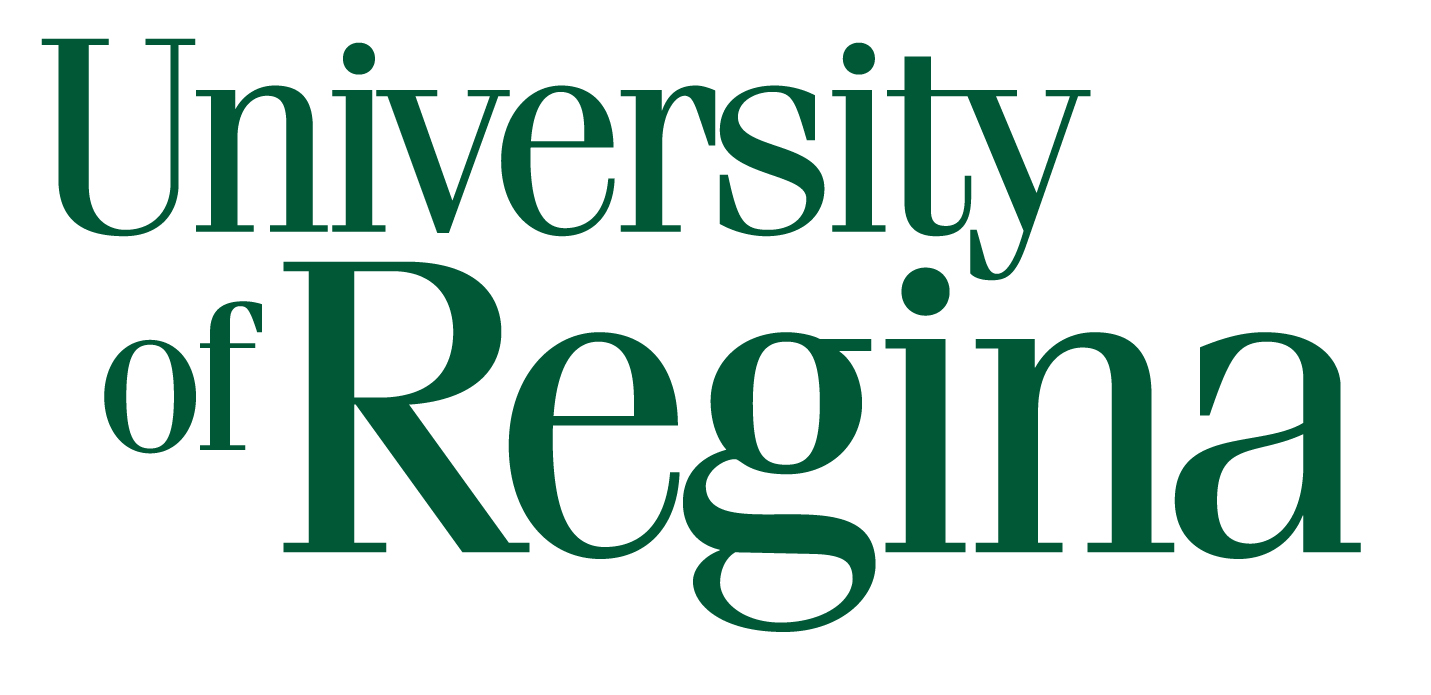 